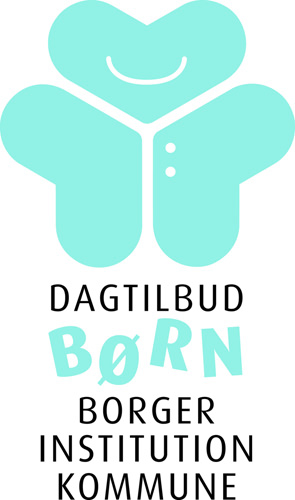 Samtykkeerklæring - Fremvisning af video og billeder på internettet.Kære forældre Vi ønsker at have muligheden for, at fremvise videooptagelser og billeder af dit barn på internettet, samt på vores interne intranet.Persondataloven kræver at vi forinden indhenter samtykke. Derfor vil vi bede dig om at underskrive følgende:Videomaterialet og billeder kan blive anvendt på intranettet, som information til forældre, og som markedsføring på dagtilbuddets og kommunens hjemmeside.  Som forælder giver jeg hermed samtykke til at Faaborg-Midtfyn Kommune må fremvise videooptagelser og billeder af mit barn, både på internettet og på dagtilbuddets interne intranet.Barnets navnForælder underskrift Samtykke erklæringen kan uden varsel trækkes tilbage af den pågældende forælder, "med undtagelse af allerede publiceret materiale".SpørgsmålHar du spørgsmål vedrørende brugen videooptagelserne er du velkomne til at rette kontakt til: Skriv kontaktoplysninger